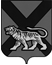 ТЕРРИТОРИАЛЬНАЯ ИЗБИРАТЕЛЬНАЯ КОМИССИЯ ГОРОДА СПАССКА-ДАЛЬНЕГОР Е Ш Е Н И Е20.11.2015			         г. Спасск-Дальний			    № 493/12915 ч. 10 мин.Рассмотрев документы, представленные в территориальную избирательную комиссию города Спасска-Дальнего для заверения списка кандидатов в депутаты Думы городского округа Спасск-Дальний, выдвинутого избирательным объединением Регионального отделения Всероссийской Политической партии «Союз Труда» в Приморском крае на досрочных выборах депутатов Думы городского округа Спасск-Дальний седьмого созыва, назначенных на 20 декабря 2015 года, территориальная избирательная комиссия города Спасска-Дальнего установила отсутствие документов кандидата Лобода Анатолия Гавриловича, предусмотренных пунктами 3 (1) и 4 статьи 39 Избирательного кодекса Приморского края, в соответствии с частью 12 статьи 41 Избирательного кодекса Приморского края территориальная избирательная комиссия города Спасск-ДальнийРЕШИЛА:Исключить кандидата Лобода Анатолия Гавриловича из списка кандидатов, выдвинутого избирательным объединением Региональным отделением Всероссийской Политической партии «Союз Труда» в Приморском крае.Заверить список кандидатов в депутаты Думы городского округа Спасск-Дальний в количестве 12 (двенадцать) человек, выдвинутый в установленном порядке избирательным объединением Регионального отделения Всероссийской Политической партии «Союз Труда» в Приморском крае (прилагается).Направить настоящее решение в Избирательную комиссию Приморского края.Разместить настоящее решение на официальном сайте городского округа Спасск-Дальний в разделе «ТИК» в информационно-коммуникационной сети Интернет.Председатель комиссии                                                                С.А. ЧеревиковаСекретарь  комиссии                                                                    Е. Г. БондаренкоСПИСОК КАНДИДАТОВв депутаты Думы городского округа Спасск-Дальний, выдвинутыйРегиональным отделением  Всероссийской политической партии «Союз Труда» в Приморском крае Общая часть1. Гарага Дмитрий Ильич, дата рождения - 08 ноября 1948 года;  место рождения - с. В-Петровцы, Черновицкая область; место жительства - Приморский край, г. Владивосток; основное место работы или службы, занимаемая должность/ род занятий - КГБ ПОУ Спасский индустриально- экономический колледж, мастер производственного обучения.2. Кубрак Александр Витальевич, дата рождения - 09 февраля 1955 года,  место рождения - гор. Спасск-Дальний; место жительства - Приморский край; основное место работы или службы, занимаемая должность/ род занятий - Филиал «Спасский» КГУП «Примтеплоэнерго», начальник участка.3. Митрюхина Тамара Николаевна, дата рождения - 24 августа 1957 года; место рождения - гор. Спасск-Дальний, Приморского края; место жительства - Приморский край, г. Спасск-Дальний; основное место работы или службы, занимаемая должность/ род занятий - ПАО «Ростелеком», ведущий специалист группы организации продаж.Территориальная группа(одномандатный избирательный округ № 1)1. Большаков Николай Валентинович, дата рождения - 16 декабря 1951 года;  место рождения - г. Лабинск, Краснодарского края; место жительства - Приморский край, г. Спасск-Дальний; основное место работы или службы, занимаемая должность/ род занятий - КГБ ПОУ «Спасский политехнический колледж», преподаватель-организатор (ОБЖ).Территориальная группа(одномандатный избирательный округ № 2)1. Коваль Валентина Михайловна, дата рождения - 02 марта 1968,  место рождения - с. Воскресенка Спасского района; место жительства - Приморский край, Спасский район, с. Воскресенка, Спасский район;  основное место работы или службы, занимаемая должность/ род занятий - Муниципальное бюджетное общеобразовательное учреждение «Средняя общеобразовательная школа № 4», городского округа Спасск-Дальний, учитель русского языка и литературы.Территориальная группа(одномандатный избирательный округ № 3)1. Подлинная Анна Владимировна, дата рождения 15 декабря 1961 года,  место рождения - г. Братск, Иркутской области; место жительства - Приморский край, г. Спасск-Дальний, ул. Ершова, 18, кв.58,
основное место работы или службы, занимаемая должность/ род занятий - Муниципальное бюджетное дошкольное образовательное учреждение «Детский сад общеразвивающего вида № 2 «Капелька». городского округа Спасск-Дальний, воспитатель.Территориальная группа(одномандатный избирательный округ № 4)1. Коробкина Елена Алексеевна, дата рождения - 12 февраля 1970 года,  место рождения - гор. Спасск-Дальний; место жительства - Приморский край, гор. Спасск-Дальний; основное место работы или службы, занимаемая должность/ род занятий - ПАО «Ростелеком», техник в линейно-техническом цеху г. Спасск-Дальний Межрайонного центра технической эксплуатации телекоммуникаций, г. Владивосток.Территориальная группа(одномандатный избирательный округ № 5)1. Конах Валентин Иванович, дата рождения - 25 мая 1947 года;  место рождения - гор. Спасск-Дальний Приморского края; место жительства - Приморский край, г. Спасск-Дальний, основное место работы или службы, занимаемая должность/ род занятий - АО консервный завод «Спасский», главный энергетик.Территориальная группа(одномандатный избирательный округ № 6)1. Паршенко Ольга Сергеевна, дата рождения - 29 октября 1980 года,  место рождения - гор. Кыштым Челябинской обл.; место жительства - Приморский край, г. Спасск-Дальний, основное место работы или службы, занимаемая должность/ род занятий - Филиал АО «ДРСК» «Приморские электрические сети», начальник участка транспорта электроэнергии Спасского района электрических сетей структурного подразделения Приморские западные электрические сети.Территориальная группа(одномандатный избирательный округ № 8)1. Романенкова Ирина Евгеньевна, дата рождения - 01 августа 1969 года,  место рождения - г. Спасск-Дальний Приморского края; место жительства - Приморский край, г. Спасск-Дальний, основное место работы или службы, занимаемая должность/ род занятий - ФГБОУ ВПО «Дальневосточный государственный технический рыбохозяйственный университет, главный специалист центра «Абитуриент».Территориальная группа(одномандатный избирательный округ № 9)1. Мозняк Елена Геннадьевна, дата рождения - 18 мая 1970 года;  место рождения - г. Спасск-Дальний Приморского края; место жительства - Приморский край, г. Спасск-Дальний; основное место работы или службы, занимаемая должность/ род занятий - Муниципальное общеобразовательное учреждение «Средняя общеобразовательная школа №3 городского округа Спасск-Дальний, учитель английского языка.Территориальная группа(одномандатный избирательный округ № 10)1. Романенкова Раиса Ильинична, дата рождения - 05 марта 1939 года,  место рождения - г. Спасск-Дальний Приморского края; место жительства - Приморский край, г. Спасск-Дальний, основное место работы или службы, занимаемая должность/ род занятий – пенсионер.О заверении списка кандидатов в депутаты Думы городского округа Спасск-Дальний, выдвинутых избирательным объединениемРегиональным отделением Всероссийской Политической партии «Союз Труда» в Приморском крае на досрочных выборах депутатов Думы городского округа Спасск-Дальний седьмого созыва, назначенных  на 20 декабря 2015 годаПриложениек решению территориальной избирательной комиссии города Спасска-Дальнегоот 20.11.2015 № 493/129